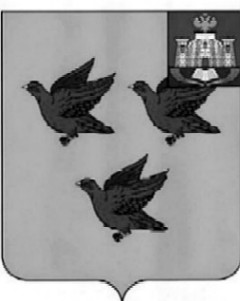 РОССИЙСКАЯ ФЕДЕРАЦИЯОРЛОВСКАЯ ОБЛАСТЬФИНАНСОВОЕ УПРАВЛЕНИЕ АДМИНИСТРАЦИИ ГОРОДА ЛИВНЫП Р И К А З«11» апреля 2023 г.							             	№ 48О внесении изменений в приказ финансовогоуправления администрации города Ливныот 30 июля 2020 года №52 «Об  утвержденииперечня кодов целевых статейрасходов бюджета города Ливны» В целях уточнения перечня кодов целевых статей бюджета города Ливны приказываю:1.  В приложение к приказу от 30 июля 2020 года №52 «Перечень и коды целевых статей расходов бюджета города Ливны» добавить строку:          2.	  Отделу бюджетных отношений финансового управления администрации города Ливны (Афанасьева Е.С.) довести настоящий приказ до главных распорядителей и получателей средств бюджета города Ливны Орловской области. 3.  Контроль за исполнением настоящего приказа оставляю за собой.Исполняющий обязанностиначальника финансового управления	администрации города Ливны	                    			Е.С.АфанасьеваЦелевые статьиНаименование5110971970Выплата педагогическим работникам муниципальных образовательных организаций компенсации за работу по подготовке и проведению государственной итоговой аттестации по образовательным программам основного общего и среднего общего образования